Министерство культуры Российской ФедерацииФедеральное государственное бюджетное образовательное учреждениевысшего образования«Северо-Кавказский государственный институт искусств»Колледж культуры и искусствРабочая программаучебной дисциплиныОУП.07Естествознаниеспециальность54.02.01 Дизайн (по отраслям)Квалификация выпускника – дизайнер, преподавательФорма обучения – очнаяНальчик, 2022Рабочая программа  «Естествознание» разработана на основе Федерального государственного образовательного стандарта среднего профессионального образования по специальности54.02.01 Дизайн (по отраслям)Организация-разработчик: Федеральное государственное бюджетное образовательное учреждение высшего образования «Северо-Кавказский государственный институт искусств» Колледж культуры и искусств Разработчик:  преподаватель ККИ СКГИИ       Тайсаев Д.М.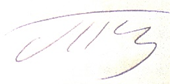 Эксперт:      преподаватель ККИ СКГИИ                 Прокудина Н.П.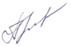 Рабочая программа «Естествознание» рекомендована на заседанииПЦК  «ООД»Протокол № ______1______от_ «29» августа 2022 г. Председатель ПЦК                         Прокудина Н.П.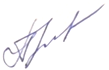 СОДЕРЖАНИЕ1. ПАСПОРТ РАБОЧЕЙ ПРОГРАММЫ «ЕСТЕСТВОЗНАНИЕ»                   42. СТРУКТУРА И СОДЕРЖАНИЕ УЧЕБНОЙ ДИСЦИПЛИНЫ                   153. УСЛОВИЯ РЕАЛИЗАЦИИ РАБОЧЕЙ ПРОГРАММЫ УЧЕБНОЙ ДИСЦИПЛИНЫ                                                                                                   244. КОНТРОЛЬ И ОЦЕНКА РЕЗУЛЬТАТОВ ОСВОЕНИЯ УЧЕБНОЙ ДИСЦИПЛИНЫ                                                                                                   341. ПАСПОРТ РАБОЧЕЙ ПРОГРАММЫ «ЕСТЕСТВОЗНАНИЕ»1.1. Область применения рабочей программыРабочая программа дисциплины «Естествознание» является частью образовательной программы в соответствии с федеральным государственным образовательным стандартом среднего профессионального образования по направлению подготовки специальности 54.02.01 Дизайн (по отраслям)1.2. Место дисциплины в структуре образовательной программыОУЦ.00 Общеобразовательный учебный цикл.ОУП.00. Обязательные предметные области.1.3. Цель и задачи дисциплиныЦели курса формулируются следующим образом:освоение знаний о современной естественно-научной картине мира и методах естественных наук; знакомство с наиболее важными идеями и достижениями естествознания, оказавшими определяющее влияние на наши представления о природе, на развитие техники и технологий;овладение умениями применять полученные знания для объяснения окружающих явлений, использования и критической оценки естественно-научной информации, содержащейся в сообщениях СМИ, ресурсах Интернета и научно-популярных статьях, осознанного определения собственной позиции по отношению к обсуждаемым в обществе проблемам науки;развитие интеллектуальных, творческих способностей и критического мышления в ходе проведения простейших исследований, анализа явлений, восприятия и интерпретации естественно-научной информации;воспитание убежденности в познаваемости мира и возможности использования достижений естественных наук для развития цивилизации; осознанного отношения к реальности опасных экологических и этических последствий, связанных с достижениями естественных наук;применение естественно-научных знаний в повседневной жизни для обеспечения безопасности жизнедеятельности, охраны здоровья, энергосбережения, защиты окружающей среды.Требования к уровню освоения содержания дисциплиныПроцесс изучения дисциплины направлен на формирование элементов следующих  общих  компетенций по данным специальностям:ОК 10. Использовать в профессиональной деятельности умения и знания, полученные обучающимися в ходе освоения учебных предметов в соответствии с федеральным государственным образовательным стандартом среднего общего образования.Изучение предметной области «Естественные науки» должно обеспечить:сформированность основ целостной научной картины мира;формирование понимания взаимосвязи и взаимозависимости естественных наук;сформированность понимания влияния естественных наук на окружающую среду, экономическую, технологическую, социальную и этическую сферы деятельности человека;создание условий для развития навыков учебной, проектно-исследовательской, творческой деятельности, мотивации обучающихся к саморазвитию;сформированность	умений анализировать, оценивать, проверять на достоверность и обобщать научную информацию;сформированность навыков безопасной работы во время проектно-исследовательской и экспериментальной деятельности, при использовании лабораторного оборудования.Место дисциплины в профессиональной подготовке выпускникаЕстествознание во все времена составляло фундамент научного миропонимания, так как, будучи системой научных знаний о природе, естествознание выявляет структуру мироздания и познает фундаментальные законы природы, которые характеризуют общую научную картину мира своего времени. Именно поэтому так значимо для человека развитие его естественнонаучной культуры.Основные черты естественно-научной культуры современного человека — это:целостный взгляд на мир как на систему;ценностный взгляд на мир и место человека в нем (человек — часть природы);эволюционный взгляд на мир — природу и человека в целом;экологический взгляд на мир.Современное миропонимание основано на знании о взаимодействиях в системе «природа — человек», которое интегрально отражает мир и объективные связи в нем. Методологическими предпосылками формирования естественно-научного знания в настоящее время служит учение о единстве природы и человека, а также системно-целостный подход к анализу любого феномена природы и человеческой деятельности. Такой подход позволяет установить объективные связи между целями гуманитарного и естественно-научного образования.Оценивая в целом роль естественно-научного образования, в настоящее время можно заключить, что оно призвано дать человеку основы естественно-научной компетентности и гуманистических идеалов в их единстве. В целостном виде это отражается в концепции гуманитаризации содержания естественно-научного образования.Ведущим направлением гуманитаризации естественно-научного образования является интеграция различных учебных предметов вокруг проблем взаимодействия человека и природы. Именно на основе интеграции возможен эффективный показ роли естественных наук в научном познании биосферы, в изучении человеческой деятельности, в. решении глобальных проблем современности.Интеграция выступает как основной механизм гуманитаризации естественно-научного образования. Единой методологической основой гуманитаризации естественно-научного образования является изучение объектов естествознания в системе «природа — наука — техника — общество — человек». Человек, его деятельность оказываются включенными в саму структуру естественно-научного знания, которое является необходимой основой определения путей развития системы «природа — человек».Гуманитаризация образования (т. е. реализация интегративного подхода) призвана помочь осуществить в характере мышления человека столь необходимый поворот от фрагментарного к целостному восприятию мира в широком культурном контексте.Личностные, метапредметные и предметные результаты освоения учебного предмета.Личностные результаты в сфере отношений обучающихся к себе, к своему здоровью, к познанию себя:−ориентация обучающихся  на достижение личного счастья, реализацию  позитивных  жизненных перспектив,  инициативность,  креативность,  готовность  и  способность  к  личностному самоопределению, способность ставить цели и строить жизненные планы;−готовность  и способность  обучающихся  к  саморазвитию  и самовоспитанию  в  соответствии  с общечеловеческими ценностями и идеалами гражданского общества, потребность в физическом самосовершенствовании, занятиях спортивно-оздоровительной деятельностью;−принятие и реализация ценностей здорового и безопасного образа жизни, бережное, ответственное и компетентное отношение к собственному физическому и психологическому здоровью; −неприятие вредных привычек: курения, употребления алкоголя, наркотиков.Личностные результаты в сфере отношений обучающихся к России как к Родине (Отечеству): −российская идентичность, способность к осознанию российской идентичности в поликультурном социуме, чувство причастности к историко-культурной общности российского народа и судьбе России, патриотизм, готовность к служению Отечеству, его защите; −уважение к своему народу, чувство ответственности перед Родиной, гордости за свой край, свою Родину, Личностные результаты в сфере отношений обучающихся с окружающими людьми: −нравственное сознание и поведение на основе усвоения общечеловеческих ценностей, толерантного сознания и поведения в поликультурном мире, готовности и способности вести диалог с другими людьми,  достигать  в  нем  взаимопонимания,  находить  общие  цели  и  сотрудничать  для  их достижения; −способность к сопереживанию и формирование позитивного отношения к людям, в том числе к лицам  с  ограниченными  возможностями  здоровья  и  инвалидам;  бережное,  ответственное  и компетентное отношение к физическому и психологическому здоровью других людей;−формирование  выраженной  в  поведении  нравственной  позиции,  в  том  числе способности  к сознательному  выбору  добра,  нравственного  сознания  и  поведения  на  основе  усвоения общечеловеческих ценностей и нравственных чувств (чести, долга, справедливости, милосердия и дружелюбия); −развитие компетенций сотрудничества со сверстниками, детьми младшего возраста, взрослыми в образовательной,  общественно  полезной,  учебно-исследовательской,  проектной  и  других  видах деятельности. Личностные результаты в сфере отношений обучающихся к окружающему миру, живой природе: −мировоззрение,  соответствующее  современному  уровню  развития  науки,  значимости  науки, готовность к научно-техническому творчеству, владение достоверной информацией о передовых достижениях и открытиях мировой и отечественной науки, заинтересованность в научных знаниях об устройстве мира и общества;−готовность  и способность  к образованию, в  том числе самообразованию,  на  протяжении всей жизни;  сознательное  отношение  к  непрерывному  образованию  как  условию  успешной профессиональной и общественной деятельности; −экологическая культура, бережное отношения к родной земле, природным богатствам России и мира;  понимание  влияния  социально-экономических  процессов  на  состояние  природной  и социальной среды, ответственность за состояние природных ресурсов; умения и навыки разумного природопользования,  нетерпимое  отношение  к  действиям,  приносящим  вред  экологии; приобретение опыта эколого-направленной деятельности. Метапредметные результаты освоения программы представлены тремя группами универсальных учебных действий (УУД):Регулятивные универсальные учебные действияВыпускник научится: самостоятельно определять цели, задавать параметры и критерии, по которым можно определить, что цель достигнута; ставить и формулировать собственные задачи в образовательной деятельности и жизненных ситуациях;3оценивать ресурсы, в том числе время и другие нематериальные ресурсы, необходимые для достижения поставленной цели; организовывать эффективный поиск ресурсов, необходимых для достижения поставленной цели сопоставлять полученный результат деятельности с поставленной заранее целью.Выпускник получит возможность научиться: оценивать возможные последствия достижения поставленной цели в деятельности, собственной жизни и жизни окружающих людей, основываясь на соображениях этики и морали; выбирать путь достижения цели, планировать решение поставленных задач, оптимизируя материальные и нематериальные затраты; Познавательные универсальные учебные действия Выпускник научится: искать  и  находить  обобщенные  способы  решения  задач,  в  том  числе,  осуществлять  развернутый информационный поиск и ставить на его основе новые (учебные и познавательные) задачи; критически оценивать и интерпретировать информацию с разных позиций,  распознавать и фиксировать противоречия в информационных источниках; использовать  различные  модельно-схематические  средства  для  представления  существенных  связей  и отношений, а также противоречий, выявленных в информационных источниках; находить и приводить критические аргументы в отношении действий и суждений другого; спокойно и разумно относиться к критическим замечаниям в отношении собственного суждения, рассматривать их как ресурс собственного развития; Выпускник получит возможность научиться: выходить  за  рамки  учебного  предмета и  осуществлять  целенаправленный  поиск  возможностей  для  широкого переноса средств и способов действия; выстраивать индивидуальную образовательную траекторию, учитывая ограничения со стороны других участников и ресурсные ограничения; менять и удерживать разные позиции в познавательной деятельности.Коммуникативные универсальные учебные действия Выпускник научится: осуществлять деловую коммуникацию как со  сверстниками,  так  и  со  взрослыми  (как  внутри образовательной организации, так и за ее пределами), подбирать партнеров для деловой коммуникации исходя из соображений результативности взаимодействия, а не личных симпатий; развернуто,  логично  и  точно  излагать  свою  точку  зрения  с  использованием  адекватных  (устных  и письменных) языковых средств;распознавать конфликтогенные ситуации и предотвращать конфликты до их активной фазы, выстраивать деловую и образовательную коммуникацию, избегая личностных оценочных суждений. Выпускник получит возможность научиться: при осуществлении групповой работы быть как руководителем, так и членом команды в разных ролях (генератор идей, критик, исполнитель, выступающий, эксперт и т.д.);координировать  и  выполнять  работу  в  условиях  реального,  виртуального  и комбинированного взаимодействия.Планируемые предметные результаты:В результате изучения учебного предмета «Естествознание» на уровне среднего общего образования: Выпускник на базовом уровне научится: демонстрировать  на  примерах  роль  естествознания  в  развитии  человеческой  цивилизации;  выделять персональный вклад великих ученых в современное состояние естественных наук; грамотно применять естественно-научную терминологию при описании явлений окружающего мира; обоснованно применять приборы для измерения и наблюдения, используя описание или предложенный алгоритм эксперимента с целью получения знаний об объекте изучения; выявлять характер явлений в окружающей среде, понимать смысл наблюдаемых процессов, основываясь на естественно-научном  знании;  использовать  для  описания  характера протекания  процессов  физические величины и демонстрировать взаимосвязь между ними; осуществлять  моделирование  протекания  наблюдаемых  процессов  с  учетом  границ  применимости используемых моделей; критически оценивать, интерпретировать и обсуждать информацию, содержащуюся в сообщениях СМИ, ресурсах Интернета, научно-популярных статьях с точки зрения естественно-научной корректности; делать выводы на основе литературных данных; принимать  аргументированные  решения  в  отношении  применения  разнообразных  технологий в профессиональной деятельности и в быту;извлекать  из  описания  машин,  приборов  и  технических  устройств  необходимые  характеристики  для корректного их использования; объяснять принципы, положенные в основу работы приборов; организовывать свою деятельность с учетом принципов устойчивого развития системы «природа–общество–человек» (основываясь на знаниях о процессах переноса и трансформации веществ и энергий в экосистеме, развитии и функционировании биосферы; о структуре популяции и вида, адаптациях организмов к среде обитания,  свойствах  экологических  факторов;  руководствуясь  принципами  ресурсосбережения  и безопасного применения материалов и технологий; сохраняя биологическое разнообразие);обосновывать практическое использование веществ и их реакций в промышленности и в быту; объяснять роль определенных классов веществ в загрязнении окружающей среды; действовать в рамках правил техники безопасности и в соответствии с инструкциями по применению лекарств,  средств  бытовой  химии,  бытовых  электрических  приборов,  сложных  механизмов,  понимая естественно-научные основы создания предписаний; формировать  собственную  стратегию  здоровье сберегающего  (равновесного)  питания  с  учетом биологической целесообразности, роли веществ в питании и жизнедеятельности живых организмов; объяснять механизм влияния на живые организмы электромагнитных волн и радиоактивного излучения, а также  действия  алкоголя,  никотина,  наркотических,  мутагенных,  тератогенных  веществ  на  здоровье организма и зародышевое развитие; выбирать стратегию поведения в бытовых и чрезвычайных ситуациях, основываясь на понимании влияния на организм человека физических, химических и биологических факторов; осознанно  действовать  в  ситуации  выбора  продукта  или  услуги,  применяя  естественно-научные компетенции. Выпускник на базовом уровне получит возможность научиться: выполнять самостоятельные эксперименты, раскрывающие понимание основных естественно-научных понятий  и  законов,  соблюдая  правила  безопасной  работы;  представлять  полученные  результаты  в табличной, графической или текстовой форме; делать выводы на основе полученных и литературных данных; осуществлять  самостоятельный  учебный  проект  или  исследование  в  области  естествознания, включающий  определение  темы,  постановку  цели  и  задач,  выдвижение  гипотезы  и  путей  ее экспериментальной проверки, проведение эксперимента, анализ его результатов с учетом погрешности измерения, формулирование выводов и представление готового информационного продукта; , основываясь на естественно-научных знаниях; находить взаимосвязи между структурой и функцией, причиной и следствием, теорией и фактами при анализе  проблемных  ситуаций  и  обосновании  принимаемых  решений  на основе  естественно-научных знаний; показывать взаимосвязь между областями естественных наук.Планируемые результаты освоения учебного предметаИзучение предметной области "Естественные науки" должно обеспечить:сформированность основ целостной научной картины мира;формирование понимания взаимосвязи и взаимозависимости естественных наук;сформированность понимания влияния естественных наук на окружающую среду, экономическую, технологическую, социальную и этическую сферы деятельности человека;создание условий для развития навыков учебной, проектно-исследовательской, творческой деятельности, мотивации обучающихся к саморазвитию;сформированность умений анализировать, оценивать, проверять на достоверность и обобщать научную информацию;сформированность навыков безопасной работы во время проектно-исследовательской и экспериментальной деятельности, при использовании лабораторного оборудования.Предметные результаты изучения предметной области "Естественные науки" включают предметные результаты изучения учебных предметов:"Естествознание" (базовый уровень) - требования к предметным результатам освоения интегрированного учебного предмета "Естествознание" должны отражать:1) сформированность представлений о целостной современной естественно-научной картине мира, о природе как единой целостной системе, о взаимосвязи человека, природы и общества; о пространственно-временных масштабах Вселенной;2) владение знаниями о наиболее важных открытиях и достижениях в области естествознания, повлиявших на эволюцию представлений о природе, на развитие техники и технологий;3) сформированность умения применять естественно-научные знания для объяснения окружающих явлений, сохранения здоровья, обеспечения безопасности жизнедеятельности, бережного отношения к природе, рационального природопользования, а также выполнения роли грамотного потребителя;4) сформированность представлений о научном методе познания природы и средствах изучения мегамира, макромира и микромира; владение приемами естественно-научных наблюдений, опытов исследований и оценки достоверности полученных результатов;5) владение понятийным аппаратом естественных наук, позволяющим познавать мир, участвовать в дискуссиях по естественно-научным вопросам, использовать различные источники информации для подготовки собственных работ, критически относиться к сообщениям СМИ, содержащим научную информацию;6) сформированность умений понимать значимость естественно-научного знания для каждого человека, независимо от его профессиональной деятельности, различать факты и оценки, сравнивать оценочные выводы, видеть их связь с критериями оценок и связь критериев с определенной системой ценностей.1.4. Количество часов на освоение дисциплиныОбъем дисциплины, виды учебной работы и отчетности2. СТРУКТУРА И СОДЕРЖАНИЕ УЧЕБНОЙ ДИСЦИПЛИНЫ2.1. Тематический план и содержание дисциплины Тематический план учебной дисциплиныСодержание дисциплиныРаздел 1СОВРЕМЕННОЕ ЕСТЕСТВЕННО-НАУЧНОЕЗНАНИЕ О МИРЕ(природа — наука — человек)■  Тема 1. Структура естественно-научного знания: многообразие единстваЕстествознание как наука. Союз естественных наук в познании природы.Естествознание в системе культуры.Научное знание: соотношение науки и культуры; понятие «наука»; система естественных наук и предмет их изучения. Принципы и признаки научного знания.Экспериментальные методы в естественных науках: наблюдение, измерение, эксперимент.Понятие об экспериментальных научных методах, система и классификация научных методов. Особенности и отличительные признаки наблюдения и эксперимента, роль измерений и количественных оценок в естествознании. Влияние прибора на результаты эксперимента, проблема чистоты эксперимента. Оценка ошибки измерений.Теоретические методы исследования: классификация, систематизация, анализ, синтез, индукция, дедукция, моделирование.Понятие о теоретических методах исследования. Примеры классификаций и моделей в естествознании. Специфика изучения объектов и роль моделей в изучении микромира; представление непредставимого; статистические исследования, микро- и макропараметры.Естественно-научное познание: от гипотезы до теории.Особенности исторических этапов развития научной методологии: становление логики и математических методов; становление экспериментального метода в XVII в.; современный гипотетико-дедуктивный метод и «цепочка научного познания».Структура научного знания, его компоненты: научный факт, гипотеза, предложенная на основе обобщения научных фактов; эксперимент по проверке гипотезы, теория, теоретическое предсказание.Великие эксперименты в естественных науках. Практические работыВыполнение исследований, иллюстрирующих процесс научного познания (наблюдение, опыт, гипотеза, теория).■ Тема 2. Структуры мира природы: единство многообразия Пространственно-временные характеристики и средства изучения макромира, мегамира и микромира. Шкалы расстояний и временных интервалов в макромире, мегамире и микромире. Структурные элементы материи.Эволюция представлений о пространстве и времени.Формы материи. Вещество и поле, дискретность и непрерывность. Развитие представлений о веществе и поле. Электромагнитные явления.Волновые и квантовые свойства вещества и поля. Фотоэффект. Элементарные частицы и фундаментальные взаимодействия.Уровни организации живого. Молекулярные основы жизни. Клеточная теория. Общие черты и своеобразие клеток животных, растений, грибов и бактерий. Вирусы. Популяции, их структура и динамика. Принципы организации экосистем. Биосфера как глобальная экосистема.Наиболее общие законы природы. Законы сохранения энергии, импульса, момента импульса. Понятие о частнонаучных (закон сохранения массы и др.) и общенаучных законах. Формулировки законов сохранения. Понятие об энергии (массе), импульсе, моменте импульса. Примеры природных и других процессов и явлений, описываемых на основе законов сохранения. Преобразование и сохранение энергии в природе. Фотосинтез и метаболизм.Единство природы. Симметрия. Симметрия в природе. Связь симметрии мира с законами сохранения. Симметрия в микромире. Следствия нарушения симметрии. Симметрия как свойство природных объектов. Спонтанное нарушение симметрии. Практические работыПроведение простых исследований или наблюдений (в том числе с использованием мультимедийных средств) электромагнитных явлений, волновых свойств света, фотоэффекта, денатурации белка, каталитической активности ферментов.■	Тема 3. От структуры к свойствамАтомы и элементы. Два решения одной проблемы. Рассказ о двух подходах к решению проблемы природы свойств, предложенных в эпоху Античности Эмпе-доклом (теория элементов) и Демокритом (атомистика).Второе рождение атомистики. Новые формы атомной теории, развитые в эпоху научной революции XVII в. Р. Бойлем и И.Ньютоном. Механистическое объяснение происхождения свойств веществ.Химическая революция XVIII в. Создание кислородной теории горения и дыхания А. Лавуазье в 1770-х гг. Новая трактовка понятия «химический элемент». Исторические эксперименты А. Лавуазье: прокаливание оксидов тяжелых металлов и изучение свойств кислорода и водорода.Дж. Дальтон. Синтез новой атомистики и нового элементаризма.История создания Дальтоном химической атомистики. Первая шкала атомных весов. Определение химических формул.От структуры к свойствам — преобразование информации в живых системах. Генетический код. Матричный синтез белка.Классификация в науке. Классификация химических элементов. Биологическая систематика и современные представления о биоразнообразии. Культура и методы классификации в науке. Практические работыПроведение простейших исследований или наблюдений: определение биологических видов с помощью определителей.■	Тема 4. Природа в движении, движение в природеДвижение как перемещение. Способы описания механического движения. Относительность движения. Движение под действием сил тяготения. Причины механического движения. Детерминизм механического движения.Движение как распространение. Волны. Свойства волн. Звук и его характеристики.Движение, пространство, время, материя. Влияние движения и материи на свойства пространства и времени.Движение тепла. Основные законы термодинамики. Необратимость термодинамических процессов.Статистический характер движения системы с большим числом частиц. Понятие о статистическом описании движения. Объяснение необратимого характера термодинамических процессов. Статистика порядка и хаоса. Природа необратимости движения системы с большим числом частиц.Движение как качественное изменение. Химические реакции. Скорости химических реакций. Параметры, влияющие на скорость. Катализ.Движение как изменение. Ядерные реакции.Движение живых организмов. Молекулярные основы движения в живой природе. Практические работыИзучение движения планет Солнечной системы, свойств и характеристик звука, скоростей химических реакций.■  Тема 5. Эволюционная картина мира Энтропия. Необратимость.Основные закономерности самоорганизации в природе. Открытые нелинейные системы и особенности их развития. Флуктуации, бифуркации, характер развития, примеры самоорганизующихся систем (ячейки Бе-нара и др.). Причины и условия самоорганизации.Самовоспроизведение живых организмов. Бесполое и половое размножение. Самоорганизация в ходе индивидуального развития организмов. Этапы онтогенеза и их регуляция.Эволюция природы. Начало мира. Большой взрыв. Происхождение химических элементов. Образование галактик, звезд, планетных систем. Эволюция звезд и синтез тяжелых элементов. Эволюция планеты Земля. Проблема происхождения жизни.Этапы формирования Солнечной системы. Ранняя Земля. Эволюция атмосферы. Гипотезы происхождения жизни.Принципы эволюции живых организмов. Классический дарвинизм и современные эволюционные концепции. Основные этапы развития жизни на Земле. Эволюция человека.Коэволюция природы и цивилизации. Практические работыНаблюдение с помощью мультимедийных приложений эффектов, связанных с нарушением симметрии и бифуркациями в открытых нелинейных системах.Раздел 2ЕСТЕСТВЕННЫЕ НАУКИ И РАЗВИТИЕ ТЕХНИКИ И ТЕХНОЛОГИЙ(природа — наука — техника — человек)■	Тема 6. Развитие техногенной цивилизации Общая характеристика взаимосвязи развития науки и техники.Определение техники. Исторические этапы развития технической деятельности человека. Важнейшие технические изобретения с древних времен до становления естественных наук. Феномен техники в культуре. Взаимосвязь техники и естественных наук. Общие черты эволюции природы и эволюции техники. Научно-технический прогресс. Мир современных технологий. Взаимосвязь технологий с экономикой, политикой и культурой. Технологии и современные проблемы развития цивилизации.■	Тема 7. Взаимодействие науки и техники Механистическая картина мира и достижения механики от Ньютона до наших дней. Золотое правило механики и простейшие механизмы. Колебания. Закон сохранения импульса и реактивное движение. Закон сохранения момента импульса. От изобретения Кардано до устройств навигации. Небесная механика. Баллистика. Полеты космических аппаратов и космические исследования. Механика жидкостей и газов. От ветряных и водяных мельниц к современным гидроэлектростанциям и ветровым электростанциям. Подъемная сила крыла. От проекта летательного аппарата Леонардо да Винчи до современной авиационной техники.Первое начало термодинамики и конец изобретения вечных двигателей. Второе начало термодинамики и максимальное КПД тепловых двигателей. Особенности работы парового двигателя. Краткое описание работы двигателя внутреннего сгорания. Паровые турбины в современных теплоэлектростанциях. Суть работы реактивных двигателей.Приборы, преобразующие механическое движение в электромагнитное и обратно. Особенности работы электрогенератора и электродвигателя. Преобразование и передача электроэнергии на расстояние. Различные способы производства электроэнергии. Проблемы энергосбережения.Использование радиоволн. Изобретение радио. Принципы радиосвязи вразличных диапазонах волн. Радиовещание и телевидение. Радиолокация. Космическая радиосвязь и современная навигация. От когерера Попова до мобильной связи и Интернета.Оптика и связанные с ней технологии. От трубы Галилея до телескопа «Хаббл» и приборов ночного видения. Практические работыИсследование работы электрогенератора и электродвигателя. Изучение принципов работы мобильной связи. Изучение работы оптических приборов.■  Тема 8. Естествознание в мире современных технологийОптические спектры и их применение. Лазеры и их применение. Оптические световоды. Фотография — кинематография — голография.Ядерные реакции на службе человека. Ядерные реакции, протекающие с выделением энергии. Ядерное оружие. Ядерная энергетика. Атомные электростанции. Проблема управляемого термоядерного синтеза как перспектива решения глобальной топливной проблемы. Экологические проблемы ядерной энергетики.Усиление и преобразование электрических сигналов. Базовые элементы и принципы работы компьютеров.Макромолекулы и синтетические полимерные материалы. Биотехнологии. Практические работыПроведение простых исследований и наблюдений (в том числе с использованием мультимедийных средств): излучения лазера, определения состава веществ с помощью спектрального анализа.Раздел 3ЕСТЕСТВЕННЫЕ НАУКИ И ЧЕЛОВЕК(природа — наука — техника — общество — человек)■	Тема 9. Естественные науки и проблемы здоровья человекаЧеловек как уникальная живая система. Что такое здоровье человека и как его поддерживать. Проблема сохранения здоровья человека (алкогольная зависимость, курение, наркомания). Адаптация организма человека к факторам окружающей среды. Биохимические аспекты рационального питания.Витамины. Биологически активные вещества. Общие принципы использования лекарственных средств.Защитные механизмы организма человека — иммунитет, гомеостаз и их поддержание.Заболевания человека, вызываемые микроорганизмами, их профилактика и методы лечения. Паразиты; профилактика паразитарных болезней. Вирусы и их воздействие на человека. Закономерности наследования признаков. Генетически обусловленные заболевания; возможность их лечения и профилактики. Геном человека и генная терапия. Медико-генетическое консультирование и планирование семьи.Человек и техника — проблема техногенных воздействий на здоровье человека (электромагнитное поле, радиация, бытовая химия и т. д.). Воздействие электромагнитного поля на живые организмы. Электромагнитные поля в медицине. Практические работыАнализ ситуаций, связанных с повседневной жизнью человека: профилактика и лечение бактериальных и вирусных заболеваний, защита от опасного воздействия электромагнитных полей и радиоактивных излучений; выбор диеты и режима питания, эффективное и безопасное использование средств бытовой химии.■ Тема 10. Естественные науки и глобальные проблемы современности Глобальные проблемы современности. Экологические проблемы. Человек как компонент биосферы: эволюция взаимоотношений. Проблема сохранения биоразнообразия на Земле. Загрязнение окружающей среды и его последствия. Охрана окружающей среды и экологический менеджмент. Практические вопросы охраны природы.Глобальные изменения климата и их последствия для человечества. Нарушения глобальных круговоротов веществ и энергии. Экологические катастрофы — реальные и мнимые. Модели экосистемного ответа на воздействие человека. Биосфера и ноосфера.Тенденции интеграции естественных и гуманитарных наук на пути решения глобальных проблем. Моральная ответственность ученых. Личная ответственность человека за состояние окружающей среды. Развитие естественных наук на благо обществу. Перспективы развития естественных наук и практическое приложение научных разработок.Практические работыВзаимосвязи компонентов в экосистемах и их реакция на воздействия человека (на моделях). Личные действия по защите окружающей среды.3. УСЛОВИЯ РЕАЛИЗАЦИИ РАБОЧЕЙ ПРОГРАММЫ УЧЕБНОЙ ДИСЦИПЛИНЫ3.1. Требования к материально-техническому обеспечению Материально-техническое обеспечение дисциплиныЗанятия по дисциплине «Естествознание » предполагают использование и наличие: -аудитории -видео-аудиовизуальные средства обучения-проектор-Наглядные пособия: творческие работы, кроссворды, конспекты лекций, список литературы по темам.3.2. Информационное обеспечение реализации дисциплины Дополнительная литератураАлькамо И. Э. Биология: учебное пособие/ И. Э. Алькамо. — М.:ACT: Астрель, 2002. Блинов Л. Н. Химико-экологический словарь-справочник / Л. Н.Блинов. — СПб.: Лань, 2002. Бутиков Е. И. Физика для углубленного изучения / Е. И. Бутиков, А.С. Кондратьев. — М: Физмат-лит, 2004. Вернадский В. И. Живое вещество и биосфера / В. И. Вернадский. —М.: Наука, 2002.Винокурова Н. Д. Глобальная экология: учебник для 10—11 кл. профильных школ / Н. Д. Винокурова, В. В. Трушин. — М.:Просвещение, 2002. Воротников А. А. Физика и химия: университетская энциклопедия школьника / А. А. Воротников. — Минск: Валев, 2002.Гарднер М. Теория относительности для миллионов / М. Гарднер. —М.: Атомиздат, 2003. Гачев Г. Гуманитарный комментарий физики и химии / Г. Гачев. —М.: ЛОГОС, 2003.Гладкий Ю. Н. Дайте планете шанс! /Ю. Н. Гладкий, С. Б. Лавров. —М.: Просвещение, 2004. Грин Н., Биология. В 3 т. / Н. Грин, У. Стаут, Д. Тейлор. — М.: Мир, 2002 (и последующие издания). Дагаев М. М. Книга для чтения по астрономии: астрофизика / М. М.Дагаев, В. М.Чаругин. — М.: Просвещение, 2004. Д ажо Р. Основы экологии / Р. Дажо. — М.: Прогресс, 2002 Д окинз Р. Эгоистичный ген / Р. Докинз. — М.: Мир, 2002. Дубнищева Т. Я. Концепции современного естествознания / Т. Я.Дубнищева. — М.: Академия, 2003.И нас М. О природе живого: механизмы и смысл / М. Инас. — М.: Мир, 2005.Кабардин  О.   Ф.   Физика:  справочные материалы:  пособие дляучащихся.   —   3-е   изд  /   О.   Ф.   Кабардин.   —  М.:Просвещение, 2002. Князева Е. Н. Законы эволюции и самоорганизации сложных систем / Е. Н. Князева, С. П. Курдю-мов. — М.: Наука, 2002. Кузнецов В. И. Естествознание / В. И. Кузнецов, Г. М. Идлис, В. Н.Тугина. — М.: Огар, 2004. Кэмп П. Введение в биологию / П. Кэмп, К. Арме. — М.: Мир, 2005. Лавров С. Б. Глобальная география / С. Б. Лавров, Ю. Н. Гладкий.—М.: Дрофа, 2002.Медников Б. М. Аксиомы биологии / Б. М. Медников. — М.: Знание, 2002.Моисеев Н. Н. Восхождение к разуму / Н. Н. Моисеев. — М., 2005.Мухин Л. М. Мир астрономии: рассказы о Вселенной, звездах, галактиках / Л. М. Мухин. — М.: Молодая гвардия, 2005.Мэрион Дж. Б. Физика и физический мир / Дж. Б. Мэрион. — М.: Мир, 2001.Одум Г. Экология / Г. Одум, Э. Одум. — М.: Мир, 2005.Окунь Л. Б. Элементарное введение в физику элементарных частиц / Л.Б. Окунь. — М.: Прогресс-традиция, 2000. Порохов  Б. Б. Экология человека: понятийно-терминологическийсловарь / Б. Б. Порохов. — М., 2006. Реймерс Н. Ф. Природопользование / Н. Ф. Реймерс. — М.: Мысль,2004.Семенов И. Н. Химия и научно-технический прогресс / И. Н. Семенов, А. С. Максимов, А. А. Мака-реня. — М.: Просвещение, 2005.Современное естествознание: энциклопедия: в  10 т. — М.: Дом-МАГИСТР-ПРЕСС, 2001. Татаринов Л. П. Очерки по теории эволюции / Л. П. Татаринов.— М.:Наука, 2005.Толковый словарь школьника по физике. — СПб.: СпецЛит: Лань, 2000.Фейнман Р. Фейнмановские лекции по физике / Р. Фейнман, Р. Лэйтон,М. Сэндс. — М.: Мир, 2000. Физика: большой справочник для школьников и поступающих в вузы. —М.: Дрофа, 2001.Харлампович Г. Д. Многоликая химия: книга для учащихся / Г. Д.Харлампович. — М.: Просвещение, 2002. Химия:  энциклопедия  химических  элементов  /  под  ред.  А.  М.Смолеговского. —М.: Дрофа, 2000. Хотунцев Ю. Л. Человек, технологии, окружающая среда / Ю. Л.Хотунцев.— М.: Устойчивый мир, 2001. Экология и охрана природы: словарь-справочник. — М.: Academia, 2000.Методические рекомендации преподавателюЕстествознание — новый учебный предмет. Его особенность в том, что это интегрированный курс, т. е. объединяющий знания из разных предметных областей. Как правило, школьные учебные предметы моделируют ту или иную область научного познания, например физику, химию, биологию, поэтому они строятся на базе развития системы понятий данной науки. Интегрированный курс строится иначе. Здесь конкретные предметные знания становятся опорой, средством осмысления ведущих идей курса. Именно они определяют логику развития содержания учебного предмета «Естествознание».Ведущие идеи курсаИдея единства, целостности и системной организации природы.Идея взаимозависимости человека и природы.Идея гармонизаций системы «природа — человек».
Основные особенности интегративного подхода, заявленного в концепции, в дидактическом аспекте:•	отбор и конструирование содержания курса по принципу гуманитаризации, понимаемому как интеграция естественно-научных и гуманитарных знаний в системе «природа — человек»;ориентация изучения объектов природы (биосферы) не столько на усвоение конкретных фактов, сколько на осознание взаимосвязей (функциональный подход);реализация структуралистского подхода, позволяющего рассматривать любое явление мира как совокупность элементов;использование дедукции (рассмотрение природы как целостной системы) как ведущего подхода к формированию основ современной естественно-научной картины мира;переход от классической системы формирования понятий к уровню интегрального обобщения.Содержание курса соответствует Государственному образовательному стандарту по естествознанию и во многом повторяет логику стандарта. Согласно этой логике содержание структурируется по двум основным составляющим. Первая из них — современные естественно-научные представления о природе, фундаментальных законах, определяющих процессы в природе, методологии естественных наук, взаимоотношения науки и других компонентов культуры. Вторая составляющая — практическое применение достижений естественных наук в технологии и медицине. При этом задача курса состоит не в том, чтобы всеобъемлюще представить фундаментальное (теоретическое) знание, а в том, чтобы сформировать основы естественно-научной культуры и как можно более наглядно показать, какую роль играют естественные науки в развитии цивилизации, формировании нашего материального окружения, знании человека о самом себе.Структура интегрированного курса «Естествознание» разработана так, что изучение объектов естествознания осуществляется в системе «природа — наука — техника — общество — человек». Таким образом, интеграция знаний различных предметных областей осуществляется вокруг проблем взаимодействия человека и природы. Это находит отражение в названиях разделов и тем программы.Методические рекомендации по организации самостоятельной работы студента.При изучении данного курса учащимся предлагается выполнить небольшие собственные исследования, результаты которых оформляются в виде рефератов, объёмом 5-6 машинописных листов.ПРИМЕРНЫЕ ТЕМЫ РЕФЕРАТОВКак представляли себе мир древние люди?Наука древних восточных цивилизаций (на примере Индии, Китая, Египта, Междуречья).Наука античности.Биографии древних мыслителей (Пифагор, Аристотель, Платон, Фал ее, Гераклит и др.)Мировоззрение человека и его составляющие.История спора о реальности и познаваемости окружающего мира.Р.Декарт и его "Правила для руководства ума".Биография Р.Декарта.Ф.Бекон и его способ мышления.Системы и системные свойства.Метод моделирования как способ познания окружающего мира.Основные признаки науки и научной деятельности.Научные открытия и техника.1.	Биографии иностранных физиков (Ньютон, Галилей, Франклин, Фарадей,
Джоуль, Максвелл, Планк, Резерфорд, Бор, Эйнштейн и др.).2.	Русские физики (Столетов, Якоби, Лодыгин, Фридман, Гамов, Иоффе и другие).3.История механики.История открытия законов электричества.История электрической техники.История открытия законов сохранения.История открытия строения атомов.История исследования атомных реакций.Применение ядерных реакций человеком.10.	Биографии иностранных химиков (Лавуазье, Дальтон, Авенариус и др.) 11.Биографии русских учёных-химиков (Менделеев, Бутлеров и др.).История алхимии.Химия в средние века.Химия XX века.15.История открытия закона сохранения массы вещества.Симметрия в мире молекул.Симметрия в мире кристалловХимические элементы в организме человека и животных.Химия и физика фотографии.Правила и средства гигиены и косметики с точки зрения науки.Химия сельского хозяйства.Химия полимеров.23. Биографии иностранных учёных-биологов (Ламарк, Дарвин,Левенгук, Мендель, Пастер и др.). 24. Биографии русских учёных-биологов (Вавилов, Опарин, Тимофеев        Рессовский и др.).Влияние различных излучений на живые организмы.Энергетические процессы в живых организмах.Энергетические процессы в клетке.Симметрия в физике, химии, биологии.Что такое жизнь с точки зрения физики.Биохимические процессы в клетке.Биохимические процессы в организме.Мозг человека.Вода и жизньИстория открытия ДНК.Теория эволюции Ламарка.Естественный отбор в природе и обществе. 38.История открытия клетки.Современные методы биологических исследований.Царства растений и животных.Чувствуют ли растения.Вирусы.Теории возникновения жизни.Этапы развития жизни на земле. Эпоха динозавров.История млекопитающих.Основные этапы антропогенеза.Колебания воздуха в трубах.Физические основы эха и реверберации звука.Акустика театрального зала.Резонаторы в струнных инструментах.Электромузыка. Её достоинства и недостатки.Линзы, зеркала и творчество.Освещенность и здоровье человека.Методы исследования Вселенной.Разбегающаяся Вселенная.Обзор теорий происхождения Вселенной.Телескоп и его роль в познании Вселенной.Представления древних людей о строении Вселенной.Геоцентрические системы мира.Система мира Аристарха Самосского.Гелиоцентрическая система мира.Биографии астрономов (Тихо Браге, Кеплер, Коперник).Открытие Урана.Современные теории происхождения планет Солнечной системы.Открытие планет Нептун и Плутон.Искусственные спутники и их роль в исследовании Вселенной.Научная фантастика об исследовании Вселенной.Теории происхождения Земли.Геологическая хронология Земли.Процессы горообразования.Вулканы и жизнь.История атмосферы Земли.Погода и климат.История климата Земли.Химический состав Земли.История магнитосферы Земли.10.Движение тектонических плит.Химическая эволюция биосферы Земли.Возникновение и эволюция биосферы Земли.Живое вещества биосферы.Баланс энергии и круговорот вещества в биосфере.Солнце и жизнь.б.Биографии Вернадского и Чижевского.Учение Вернадского о биосфере.Учение Вернадского о ноосфере.Пищевые цепи биосферы.10.Стабильность биосферыВоздействие человека на биосферу.Экологические проблемы современности.Работы Римского клуба.Основные источники энергии на Земле.Проблемы современной энергетики.Технологические революции в истории человечества.Появление цивилизаций.Демографическая ситуация на Земле и способы её решения.Обеспечение человечества полезными ископаемыми."Парниковый эффект": споры и проблемы.Здоровье человека в современном мире.Эпидемии и пандемии.Военные конфликты как источник опасности для всего человечества.Возможно ли выживание человечества как биологического вида?Перечень основной учебной литературыЕстествознание 10кл. Титов С.А. , Агафонов И.Б. и др. Дрофа 2014г.Естествознание 11кл.  под редакцией проф. И.Ю. Алексашиной, Москва.2014г.4. КОНТРОЛЬ И ОЦЕНКА РЕЗУЛЬТАТОВ ОСВОЕНИЯ УЧЕБНОЙ ДИСЦИПЛИНЫВид учебной работыОбъем            часовМаксимальная учебная нагрузка (всего)54ч.Обязательная аудиторная учебная нагрузка (всего) 36ч.Самостоятельная работа обучающегося (всего) 18ч.;Итоговая оценка в форме дифференцированного зачета 	Контр. р.: 1 семестрЗачёт: 2 семестрНаименование разделов и темМаксим, нагрузка студента часКоличество аудиторских часов при очной форме обучетгаяКоличество аудиторских часов при очной форме обучетгаяСамостоятельная работа студентаСамостоятельная работа студента54Всего36Лаборатор, практич. работа        18        18I курс «Основы естественнонаучного познания мира» (2 ч в неделю, всего 72ч)2Раздел 1. Современное естественно-научноезнание о мире(природа — наука — человек)2Тема 1. Структура естественно-научного знания: многообразие единства. 43Тема 2. Структуры мира природы: единство многообразия.44Тема 3. От структуры к свойствам.21Тема 4. Природа в движении, движение в природе.21Тема 5. Эволюционная картина мира.21Раздел 2. Естественные науки и развитиетехники и технологий (природа — наука — техника — человек)4Тема 6. Развитие техногенной цивилизации.22Тема 7. Взаимодействие науки и техники.23Тема 8. Естествознание в мире современных технологий.23Раздел 3. Естественные науки и человек (природа — наука — техника — общество — человек)2Тема 9. Естественные науки и проблемы здоровья человека.22Тема 10. Естественные науки и глобальные проблемы современности.4Результаты обучения: умения, знанияПоказать оценку результатаФорма контроля и оцениванияИзучение предметной области «Естественные науки» должно обеспечить:сформированность основ целостной научной картины мира;формирование понимания взаимосвязи и взаимозависимости естественных наук;сформированность понимания влияния естественных наук на окружающую среду, экономическую, технологическую, социальную и этическую сферы деятельности человека;создание условий для развития навыков учебной, проектно-исследовательской, творческой деятельности, мотивации обучающихся к саморазвитию;сформированность	умений анализировать, оценивать, проверять на достоверность и обобщать научную информацию;сформированность навыков безопасной работы во время проектно-исследовательской и экспериментальной деятельности, при использовании лабораторного оборудования.Уметь пользоваться знаниями дисциплин федерального государственного образовательного стандарта среднего общего образования в профессиональной деятельности;Работать с естественнонаучной информацией: владеть методами поиска, выделять смысловую основу и оценивать достоверность информации;Использовать полученные знания для обеспечения безопасности жизнедеятельности, охраны здоровья, окружающей среды, энергосбережения;Основные термины и законы: Химии, биологии, физики и др. естественных наук.Текущий.Промежуточный.